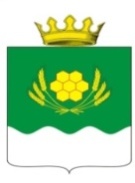 АДМИНИСТРАЦИЯ КУРТАМЫШСКОГО МУНИЦИПАЛЬНОГО ОКРУГА КУРГАНСКОЙ ОБЛАСТИПОСТАНОВЛЕНИЕот _______________ № _____ г. КуртамышОб утверждении Положения о порядке размещения нестационарных объектов уличной торговли и летних кафе на территории Куртамышского муниципального округа Курганской областиВ соответствии с Федеральным законом от 06.10.2003 г. № 131-ФЗ «Об общих принципах организации местного самоуправления в Российской Федерации», Федеральным законом от 28.12.2009 г. № 381-ФЗ «Об основах государственного регулирования торговой деятельности в Российской Федерации», Уставом Куртамышского муниципального округа Курганской области, в целях создания условий для обеспечения жителей Куртамышского муниципального округа Курганской области услугами уличной торговли Администрация Куртамышского муниципального округа Курганской областиПОСТАНОВИЛА:1. Утвердить Положение о порядке размещения нестационарных объектов уличной торговли и летних кафе на территории Куртамышского муниципального округа Курганской области согласно приложению к настоящему постановлению.2. Опубликовать настоящее постановление в информационном бюллетене «Куртамышский муниципальный округ: официально» и разместить на официальном сайте Администрации Куртамышского муниципального округа Курганской области.3. Контроль за исполнением настоящего постановления возложить на руководителя отдела экономики Администрации Куртамышского муниципального округа Курганской области.Глава Куртамышского муниципального округаКурганской области                                                                                                 А.Н. ГвоздевКривощёкова О.С.21626Разослано по списку  (см.  на  обороте)                                                   Положение о порядке размещения нестационарных объектов уличной торговли и летних кафе на территории Куртамышского муниципального округа Курганской областиГлава 1. Общие положения1. Настоящее Положение предусматривает порядок размещения нестационарных объектов уличной торговли и летних кафе на территории Куртамышского муниципального округа Курганской области и разработано в соответствии с Федеральным законом от 06.10.2003 г. № 131-ФЗ «Об общих принципах организации местного самоуправления в Российской Федерации», Федеральным законом от 28.12.2009 г. № 381-ФЗ «Об основах государственного регулирования торговой деятельности в Российской Федерации», ГОСТ Р 51303-2013 «Национальный стандарт Российской Федерации. Торговля. Термины и определения», Уставом Куртамышского муниципального округа Курганской области в целях:- упорядочения размещения нестационарных объектов уличной торговли и летних кафе на территории Куртамышского муниципального округа Курганской области;- создания условий для улучшения организации и качества торгового обслуживания населения и обеспечения доступности товаров для населения.2. В настоящем Положении применяются следующие основные понятия:1) нестационарный объект уличной торговли - объект, представляющий собой временное сооружение или временную конструкцию, не связанные прочно с земельным участком вне зависимости от присоединения или неприсоединения к сетям инженерно-технического обеспечения, в том числе передвижные сооружения и объекты;2) автомагазин (торговый автофургон, автолавка, автомашина) - нестационарный торговый объект, представляющий собой автотранспортное или транспортное средство (прицеп, полуприцеп) с размещенным в кузове торговым оборудованием, при условии образования в результате его остановки (или установки) одного или нескольких рабочих мест продавцов, на которых осуществляют предложение товаров, их отпуск и расчет с покупателями;3) автоцистерна - нестационарный передвижной торговый объект, представляющий собой изотермическую емкость, установленную на базе автотранспортного средства или прицепа (полуприцепа), предназначенную для осуществления развозной торговли жидкими товарами в розлив (молоком, квасом);4) вендинговый автомат - нестационарный объект уличной торговли, представляющий собой устройство для продажи товара без участия продавца;5) выносное холодильное оборудование (ларь морозильный, шкаф холодильный) - торговое холодильное оборудование с компрессионными холодильными машинами и агрегатами, предназначенное для кратковременного хранения, демонстрации и продажи пищевых продуктов (мороженого, прохладительных напитков);6) летнее кафе – объект общественного питания сезонного функционирования, сооруженный из облегченных конструкций и организованный в целях быстрого обслуживания посетителей с ограниченным ассортиментом продукции несложного приготовления;7) елочный базар - огороженная по периметру торговая площадка, оборудованная конструкциями для складирования и продажи новогодних елок;8) передвижной объект торговли (тонар) - нестационарный передвижной торговый объект, представляющий собой специализированное транспортное средство, оснащенное необходимым технологическим оборудованием и зарегистрированное в установленном законодательством порядке;9) прилавок - стол, предназначенный для выкладки товара;10) ролл-бар - холодильная установка, предназначенная для охлаждения и розлива газированных напитков;11) специализация нестационарного объекта уличной торговли - вид торговой деятельности, при которой восемьдесят и более процентов всех предлагаемых к продаже товаров от их общего количества составляют товары одной группы (далее - специализация);12) субъект торговли - юридическое лицо или индивидуальный предприниматель, зарегистрированные в установленном законодательством Российской Федерации порядке в качестве таковых и занимающиеся торговлей;13) схема размещения нестационарных торговых объектов - разработанный и утвержденный Администрацией Куртамышского муниципального округа Курганской области документ, определяющий места размещения нестационарных торговых объектов и их специализацию;14) торговый островок - нестационарный объект уличной торговли, представляющий собой замкнутую по форме конструкцию с выкладкой товара по всему ее периметру;15) торговая палатка - нестационарный торговый объект, представляющий собой оснащенную прилавком легковозводимую сборно-разборную конструкцию, образующую внутреннее пространство, не замкнутое со стороны прилавка, предназначенный для размещения одного или нескольких рабочих мест продавцов и товарного запаса на один день торговли;16) торговый стенд - торговое оборудование для демонстрации и продажи товара;17) уличная торговля - торговая деятельность, осуществляемая в нестационарных торговых объектах, указанных в подпунктах 2, 3, 4, 6, 8, 14, 15, с использованием торгового оборудования, указанного в подпунктах 5, 9, 10, 16;18) уличная торговля постоянная - торговая деятельность, осуществляемая в нестационарных торговых объектах (автомагазинах, торговых островках, автоцистернах, вендинговых автоматах, передвижных объектах торговли (тонарах) круглогодично;19) уличная торговля сезонная - торговая деятельность, осуществляемая в нестационарных торговых объектах (торговых палатках) в ограниченный период времени (сезон).Иные понятия и термины, используемые в настоящем Положении, применяются в значениях, определенных Федеральным законом от 28.12.2009 г. № 381-ФЗ «Об основах государственного регулирования торговой деятельности в Российской Федерации» и иными нормативными правовыми актами, регламентирующими правоотношения в сфере торговли.3. Требования, предусмотренные настоящим Положением, не распространяются на отношения, связанные с размещением нестационарных торговых объектов:- на территориях ярмарок, рынка;- при проведении выставок-ярмарок, праздничных, массовых мероприятий, имеющих временных характер;- киосков и павильонов.4. Органом, уполномоченным на размещение нестационарных объектов уличной торговли и летних кафе на территории Куртамышского муниципального округа Курганской области, является отдел экономики Администрации Куртамышского муниципального округа Курганской области.5. Основаниями для размещения нестационарных объектов уличной торговли на земельных участках, находящихся в муниципальной собственности Куртамышского муниципального округа Курганской области, а также на земельных участках, государственная собственность на которые не разграничена, на территории Куртамышского муниципального округа Курганской области являются:- наличие нестационарного объекта уличной торговли в схеме размещения нестационарных торговых объектов, утвержденной постановлением Администрации Куртамышского муниципального округа Курганской области;- договор на размещение нестационарного объекта уличной торговли, заключенный в пределах срока, установленного схемой размещения нестационарных торговых объектов, действующей на момент его заключения.Договор на размещение нестационарного объекта уличной торговли заключается на основании решения комиссии по торговле, общественному питанию, бытовому обслуживанию (далее - Комиссия) на свободном месте в схеме размещения нестационарных торговых объектов на территории Куртамышского муниципального округа Курганской области. Стороной такого договора является субъект торговли или гражданин, ведущий личное подсобное хозяйство. Договор на размещение нестационарного объекта уличной торговли на территории Куртамышского муниципального округа Курганской области заключается после оплаты заявителем единовременного платежа на период действия договора и предоставления оригинала платежного документа:- по договорам, заключаемым на один год, оплата производится единым платежом за весь период действия договора;- по договорам, заключаемым на срок более года, оплата производится ежеквартально равными частями: не позднее 15 числа месяца, следующего за отчетным периодом.Форма договора предусмотрена административным регламентом предоставления отделом экономики Администрации Куртамышского муниципального округа Курганской области муниципальной услуги «Заключение договоров на размещение нестационарного объекта уличной торговли или летнего кафе на территории Куртамышского муниципального округа Курганской области», утверждаемым постановлением Администрации Куртамышского муниципального округа Курганской области.6. Основанием для размещения летних кафе на земельных участках, находящихся в муниципальной собственности Куртамышского муниципального округа Курганской области, а также на земельных участках, государственная собственность на которые не разграничена, является договор на размещение летнего кафе, заключенный на основании решения Комиссии. Договор на размещение летнего кафе на территории Куртамышского муниципального округа Курганской области заключается после оплаты заявителем единовременного платежа на период действия договора и предоставления оригинала платежного документа:- по договорам, заключаемым на один год, оплата производится единым платежом за весь период действия договора;- по договорам, заключаемым на срок более года, оплата производится ежеквартально равными частями: не позднее 15 числа месяца, следующего за отчетным периодом.7. Размещение нестационарных объектов уличной торговли на земельных участках, находящихся в муниципальной собственности Куртамышского муниципального округа Курганской области, а также на земельных участках, государственная собственность на которые не разграничена, осуществляется по заявлениям субъектов торговли и граждан, ведущих личные подсобные хозяйства, о размещении нестационарных объектов уличной торговли.8. Размещение летних кафе на земельных участках, находящихся в муниципальной собственности Куртамышского муниципального округа Курганской области и земельных участках, государственная собственность на которые не разграничена, осуществляется по заявлениям правообладателей объектов торговли и питания.9. Для принятия решения о размещении нестационарных объектов уличной торговли и летних кафе необходимо предоставить следующие документы:1) для юридических лиц:а) заявление, которое должно содержать: наименование, организационно-правовую форму, юридический адрес, контактный телефон, идентификационный номер налогоплательщика, номера свидетельств о государственной регистрации и постановке на налоговый учет, местоположение объекта, сведения об ассортименте реализуемой продукции;б) копия Устава;в) копия документа, подтверждающего полномочия лица действовать от имени заявителя;г) копия правоустанавливающего документа на объект торговли или общественного питания (в случае размещения летних кафе на земельных участках, находящихся в муниципальной собственности Куртамышского муниципального округа Курганской области и земельных участках, государственная собственность на которые не разграничена);д) выписка из Единого государственного реестра юридических лиц (ЕГРЮЛ);е) оригинал платежного документа.Документы, указанные в абзацах «г – д», запрашиваются отделом экономики Администрации Куртамышского муниципального округа Курганской области в государственных органах, в распоряжении которых находятся указанные документы в соответствии с нормативными правовыми актами Российской Федерации, если заявитель не представил указанные документы самостоятельно. Документы, указанные в абзацах «г – д», предоставляются заявителем самостоятельно, если данные документы отсутствуют в Едином государственном реестре прав на недвижимое имущество и сделок с ним (ЕГРП);2) для индивидуальных предпринимателей:а) заявление, которое должно содержать: фамилию, имя, отчество, сведения о регистрации по месту жительства, контактный телефон, идентификационный номер налогоплательщика, номера свидетельств о государственной регистрации и постановке на налоговый учет, местоположение объекта, сведения об ассортименте реализуемой продукции;б) копия документа, удостоверяющего личность;в) копия правоустанавливающего документа на объект торговли или общественного питания (в случае размещения летних кафе на земельных участках, находящихся в муниципальной собственности Куртамышского муниципального округа Курганской области и земельных участках, государственная собственность на которые не разграничена;г) выписка из Единого государственного реестра индивидуальных предпринимателей (ЕГРИП).д) копия документа, подтверждающего полномочия лица действовать от имени заявителя;е) оригинал платежного документа.Документы, указанные в абзацах «в – г» подпункта 2, запрашиваются отделом экономики Администрации Куртамышского муниципального округа Курганской области в государственных органах, в распоряжении которых находятся указанные документы в соответствии с нормативными правовыми актами Российской Федерации, если заявитель не представил указанные документы самостоятельно. Документы, указанные в абзацах «в – г» подпункта 2, предоставляются заявителем самостоятельно, если данные документы отсутствуют в Едином государственном реестре прав на недвижимое имущество и сделок с ним (ЕГРП);3) для граждан, ведущих личное подсобное хозяйство:а) заявление, которое должно содержать: фамилию, имя, отчество, сведения о регистрации по месту жительства, контактный телефон, идентификационный номер налогоплательщика, местоположение объекта, сведения об ассортименте реализуемой продукции;б) копия документа, удостоверяющего личность;в) копия правоустанавливающего документа на земельный участок, предоставленный для ведения личного подсобного хозяйства.г) копия документа, подтверждающего полномочия лица действовать от имени заявителя;д) оригинал платежного документа, подтверждающего оплату.Документ, указанный в абзаце «в» подпункта 3, запрашивается отделом экономики Администрации Куртамышского муниципального округа Курганской области в государственных органах, в распоряжении которых находится указанный документ в соответствии с нормативными правовыми актами Российской Федерации, если заявитель не представил указанный документ самостоятельно. Документ, указанный в абзаце «в» подпункта 3, предоставляется заявителем самостоятельно, если данный документ отсутствует в Едином государственном реестре прав на недвижимое имущество и сделок с ним (ЕГРП).Заявление и прилагаемые к нему документы подаются в отдел экономики Администрации Куртамышского муниципального округа Курганской области.Заключение договора на размещение нестационарного объекта уличной торговли или летних кафе осуществляется в рамках предоставления отделом экономики Администрации Куртамышского муниципального округа Курганской области муниципальной услуги «Заключение договоров на размещение нестационарного объекта уличной торговли или летнего кафе на территории Куртамышского муниципального округа Курганской области».10. Максимальный срок рассмотрения заявления на размещение нестационарных объектов уличной торговли и летних кафе составляет не более 30 рабочих дней с момента регистрации заявления в отделе экономики Администрации Куртамышского муниципального округа Курганской области.11. Решение о размещении нестационарных объектов уличной торговли и летних кафе принимается Комиссией.Положение о Комиссии, а также ее количественный и персональный состав утверждаются постановлением Администрации Куртамышского муниципального округа Курганской области.Решение Комиссии оформляется протоколом. По результатам рассмотрения заявлений и документов Комиссия выносит решение:1) при подаче заявления о размещении нестационарного объекта уличной торговли на земельных участках, находящихся в муниципальной собственности Куртамышского муниципального округа Курганской области, а также на земельных участках, государственная собственность на которые не разграничена:- о размещении нестационарного объекта уличной торговли и заключении договора на размещение нестационарного объекта уличной торговли;- об отказе в размещении нестационарного торгового объекта и заключении договора на размещение нестационарного объекта уличной торговли;2) при подаче заявления о размещении летнего кафе на земельных участках, находящихся в муниципальной собственности Куртамышского муниципального округа Курганской области, а также на земельных участках, государственная собственность на которые не разграничена:- о размещении летнего кафе и заключении договора на размещение летнего кафе;- об отказе в размещении летнего кафе и заключении договора на размещение летнего кафе.12. Основаниями для отказа в размещении нестационарных объектов уличной торговли на земельных участках, находящихся в муниципальной собственности Куртамышского муниципального округа Курганской области, а также на земельных участках, государственная собственность на которые не разграничена, являются:1) отсутствие нестационарного объекта уличной торговли в схеме размещения нестационарных торговых объектов на территории Куртамышского муниципального округа Курганской области;2) непредставление определенных пунктом 9 главы 1 настоящего Положения документов, обязанность по предоставлению которых возложена на заявителя;3) отсутствие свободного места размещения;4) подача заявления лицом, не являющимся заявителем согласно пункту 7 главы 1 настоящего Положения.Основаниями для отказа в размещении летних кафе являются:1) непредставление определенных пунктом 9 главы 1 настоящего Положения документов, обязанность по предоставлению которых возложена на заявителя;2) несоблюдение требований пунктов 26-28 главы 3 настоящего Положения;3) подача заявления лицом, не являющимся заявителем согласно пункту 8 главы 1 настоящего Положения.В случае отказа в размещении нестационарного объекта уличной торговли или летнего кафе на территории Куртамышского муниципального округа Курганской области сумма, уплаченная заявителем в качестве внесения платы за размещение объекта уличной торговли или летнего кафе, возвращается отделом экономики Администрации Куртамышского муниципального округа Курганской области в течении пяти рабочих дней с момента принятия Комиссией решения об отказе. 13. При поступлении двух и более заявлений о размещении нестационарного объекта уличной торговли или летнего кафе в отношении одного места в соответствии со схемой размещения нестационарных торговых объектов при вынесении решения учитывается очередность подачи заявления (дата, время) в отдел экономики Администрации Куртамышского муниципального округа Курганской области.14. На основании решения Комиссии о размещении нестационарного объекта уличной торговли и (или) летних кафе на земельных участках, находящихся в муниципальной собственности Куртамышского муниципального округа Курганской области, а также на земельных участках, государственная собственность на которые не разграничена, по заявлениям субъектов торговли и граждан, ведущих личные подсобные хозяйства, отделом экономики Администрации Куртамышского муниципального округа Курганской области заключается договор на размещение нестационарного объекта уличной торговли.15. Договор заключается на срок, установленный схемой размещения нестационарных торговых объектов на территории Куртамышского муниципального округа Курганской области. При этом срок действия договора начинается не позднее 45 рабочих дней с даты подачи заявления.16. Договор может быть расторгнут по основаниям и в порядке, предусмотренном действующим законодательством Российской Федерации.17. Уличная торговля, организованная на земельных участках, находящихся в муниципальной собственности Куртамышского муниципального округа Курганской области, и земельных участках, государственная собственность на которые не разграничена, без договора на размещение нестационарного объекта уличной торговли в нарушение настоящего Положения, считается торговлей в неустановленных местах.Глава 2. Требования к размещению и организации деятельности нестационарных объектов уличной торговли на территории Куртамышского муниципального округа Курганской области18. Субъекты торговли и граждане, ведущие личные подсобные хозяйства, которые осуществляют нестационарную уличную торговлю, обязаны соблюдать установленные действующим законодательством Российской Федерации санитарные правила и нормы, правила торговли, права потребителей, требования, установленные законодательством Курганской области, муниципальными правовыми актами Куртамышского муниципального округа Курганской области.19. Не допускается размещение нестационарных объектов уличной торговли:- в местах, не определенных схемой размещения нестационарных объектов торговли на территории Куртамышского муниципального округа Курганской области;- в зонах охраны объектов культурного наследия (памятников истории и культуры);- в арках зданий, на детских и спортивных площадках, организованных автостоянках, парковках;- на остановках общественного транспорта.20. Места размещения нестационарных объектов уличной торговли, их внешний вид не должны нарушать внешний архитектурно-художественный облик Куртамышского муниципального округа Курганской области.21. Размещение нестационарных объектов уличной торговли должно обеспечивать:- свободное перемещение пешеходов и транспорта, в том числе для подвоза товара;- свободную видимость для участников дорожного движения;- охрану окружающей среды и пожарную безопасность.22. Площадка для размещения нестационарного объекта уличной торговли должна иметь твердое покрытие.23. При размещении и эксплуатации нестационарных объектов уличной торговли не допускается:- нарушение асфальтового и другого покрытия улиц, тротуаров, целостности объектов внешнего благоустройства и зеленых насаждений;- складирование на местах торговли после окончания работы тары, контейнеров и другого оборудования;- складирование мусора и отходов в контейнеры без наличия договора со специализированной организацией на вывоз мусора и отходов.24. Субъекты торговли, которые осуществляют уличную торговлю, обязаны:- иметь документы, подтверждающие право осуществления торговой деятельности;- иметь документы, подтверждающие законное происхождение товара;- иметь документы, подтверждающие качество и безопасность товаров, в соответствии с законодательством Российской Федерации;- использовать весоизмерительное оборудование, соответствующее требованиям Федерального закона от 26.06.2008 г. № 102-ФЗ «Об обеспечении единства измерения» и прошедшее поверку в установленном порядке в органах Государственной метрологической службы, и имеющим оттиски поверенных клейм;- организовать ежедневную уборку торговых мест и вывоз мусора.25. Нестационарные объекты сезонной уличной торговли подлежат обязательному полному демонтажу по окончании каждого сезона с последующим восстановлением благоустройства территории в течение срока, указанного в договоре на размещение нестационарного объекта уличной торговли.Глава 3. Требования к размещению и организации деятельности летних кафе на территории Куртамышского муниципального округа Курганской области26. Субъекты торговли, организующие летние кафе, обязаны соблюдать выполнение установленных действующим законодательством Российской Федерации санитарных правил и норм, правил оказания услуг общественного питания, противопожарных правил, требований, установленных законодательством Российской Федерации, Курганской области, муниципальными правовыми актами Куртамышского муниципального округа Курганской области.27. Размещение летних кафе на земельных участках, находящихся в муниципальной собственности Куртамышского муниципального округа Курганской области и земельных участках, государственная собственность на которые не разграничена, осуществляется на территориях, прилегающих к постоянно действующим объектам торговли и общественного питания.28. Запрещается размещение летних кафе с реализацией алкогольной продукции на земельных участках, прилегающих к постоянно действующим объектам торговли и общественного питания, когда указанные объекты расположены в жилых зданиях.29. Не допускается размещение летних кафе:- на территориях, прилегающих к зданиям государственных органов власти, органов местного самоуправления;- на территориях, прилегающих к памятникам и памятным знакам;- на территориях, предназначенных для парковки автотранспорта;- на газонах, цветниках и прочих объектах озеленения, детских и спортивных площадках, площадках для отдыха;- на инженерных сетях и коммуникациях и в охранных зонах инженерных сетей и коммуникаций;- и иных случаях, предусмотренных действующим законодательством Российской Федерации.30. При оборудовании летних кафе не допускается:- использование в формировании территории кирпича, строительных блоков и плит;- заглубление оборудования и ограждения;- устройство недемонтируемых навесов, ограждающих конструкций и элементов благоустройства территории;- размещение оборудования за границами предоставляемой для размещения летнего кафе площадки.31. Площадка для размещения летнего кафе должна иметь твердое покрытие.32. Субъекты торговли обязаны обеспечить благоустройство, ежедневную уборку летнего кафе, охрану общественного порядка.33. Летнее кафе должно быть оборудовано мебелью, изготовленной из материалов, обеспечивающих ее санитарно-гигиеническую обработку, обеспечено торгово-технологическим оборудованием.34. Летнее кафе, работающее в вечернее время, должно иметь искусственное освещение.35. Не допускается нарушения тишины и покоя граждан при работе летнего кафе. Громкость музыкального сопровождения должна соответствовать СанПиН 42-128-4396-87 «Санитарные нормы допустимой громкости звучания звуковоспроизводящих и звукоусилительных устройств в закрытых помещениях и на открытых площадках».36. При организации летнего кафе необходимо наличие общественного туалета или биотуалета.37. Информация о реализуемой продукции и о предоставляемых услугах доводится до сведения потребителей посредством меню и ценников, оформленных в соответствии с требованиями, установленными действующим законодательством.38. Деятельность летнего кафе осуществляется в соответствии с санитарно-эпидемиологическими правилами СП 2.3.6.1079-01 «Санитарно-эпидемиологическими требованиями к организациям общественного питания, изготовлению и оборотоспособности в них пищевых продуктов и продовольственного сырья» с учетом особенностей:- обеспечение при отсутствии централизованного водоснабжения и отсутствии централизованной системы канализации бесперебойной доставки и использования воды, отвечающей требованиям качества воды централизованного водоснабжения, и вывоза жидких стоков с последующей дезинфекцией емкостей для питьевой воды и емкостей для стоков в установленном санитарными правилами порядке;- включение в ассортимент реализуемой продукции готовых пищевых продуктов промышленного производства, изделий из полуфабрикатов высокой степени готовности в потребительской упаковке, обеспечивающей термическую обработку пищевого продукта;- использование для обслуживания потребителей одноразовой посуды и приборов, разрешенных к использованию в установленном порядке;- приготовление горячих напитков и готовых блюд быстрого приготовления при отсутствии централизованного водоснабжения с использованием бутилированной воды промышленного производства, отвечающей гигиеническим требованиям санитарных правил;- проведение регулярной санитарной обработки, и обеспечение условий для соблюдения персоналом правил личной гигиены в соответствии с требованиями санитарных правил;- осуществление производственного контроля за качеством и безопасностью продукции в соответствии с действующими санитарными правилами.Глава 4. Ответственность39. Субъекты торговли в месте размещения нестационарного объекта уличной торговли и оказывающие услуги общественного питания в летних кафе, а также граждане, ведущие личные подсобные хозяйства и реализующие собственную продукцию через нестационарные объекты уличной торговли, несут ответственность за нарушение настоящего Положения в соответствии с действующим законодательством.Управляющий делами – руководитель аппаратаАдминистрации Куртамышского муниципального округа Курганской области                                                      Г.В. Булатова